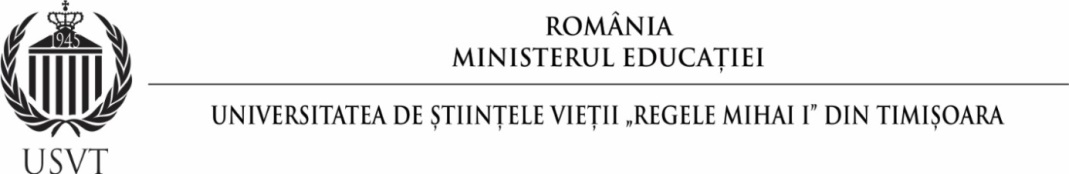 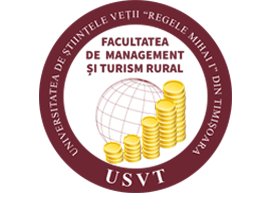 UNIVERSITY OF LIFE SCIENCES "KING MIHAI I" FROM TIMISOARA FACULTY OF MANAGEMENT AND RURAL TOURISMDOMAIN OF STUDY: ENGINEERING AND MANAGEMENTAcademic year 2023/2024, Ist SemesterAcademic year 2023/2024, IInd SemesterUNIVERSITY OF LIFE SCIENCES "KING MIHAI I" FROM TIMISOARA FACULTY OF MANAGEMENT AND RURAL TOURISMDOMAIN OF STUDY: ENGINEERING AND MANAGEMENT IN AGRICULTURE AND RURAL DEVELOPMENTAcademic year 2023/2024, Ist SemesterAcademic year 2023/2024, IInd SemesterNo.Course titleCodeECTS1.Management BasicsIMIT.01.D.0342.Tourism BasicsIMIT.02.D.0353.SportIMIT.06.C.0314.Quality ManagementIMIT.01.D.0545.Culinary Techniques and Pastry ProductsIMIT.04.D.0546.Ecotourism and Rural TourismIMIT.16.D.0537.E-marketing in the Tourism IndustryIMIT.01.S.0748.Tourism ProductsIMIT.15.S.074TOTALTOTALTOTAL30No.Course titleCodeECTS1.Computer-Aided GraphicsIMIT.13.F.0252.SportIMIT.07.C.0413.Financial ManagementIMIT.08.D.0454.Human Resources ManagementIMIT.09.D.0445.Tourism MarketingIMIT.09.S.0646.CommunicationIMIT.12.C.0637.Tourism Operations TechniqueIMIT.11.S.0648.Strategic Management in TourismIMIT.06.S.084TOTALTOTALTOTAL30No.Course titleCodeECTS1.Management BasicsIMAA.04.F.0352.Modern Languages (English)IMAA.05.C.0323.Food SecurityIMAA.13.S.0344.Agricultural MarketingIMAA.01.S.0555.Financial ManagementIMAA.04.D.0556.Human Resource ManagementIMAA.02.D.0757.Financial-Economic AnalysisIMAA.03.D.075TOTALTOTALTOTAL31No.Course titleCodeECTS1.Computer-Aided GraphicsIMAA.09.F.0242.CommunicationIMAA.07.C.0443.Marketing BasicsIMAA.11.F.0444.Agricultural Business ManagementIMAA.06.S.0655.Research ManagementIMAA.08.S.0646.Modern Languages (English)IMAA.18.C.0827.Agricultural EconomicsIMAPA.09.S.0448.Quality ManagementIMAPA.08.D.084TOTALTOTALTOTAL31